«Жалпы білім беретін мектептердегі білім алушылар мен тәрбиеленушілердің жекелеген санаттарына тегін тамақтандыруды ұсыну» мемлекеттік көрсетілетін қызмет регламентіне 4  қосымша Көрсетілетін қызметті беруші арқылы электронды мемлекеттік қызмет көрсету кезінде функционалдық өзара іс-қимыл № 2 диаграммасы 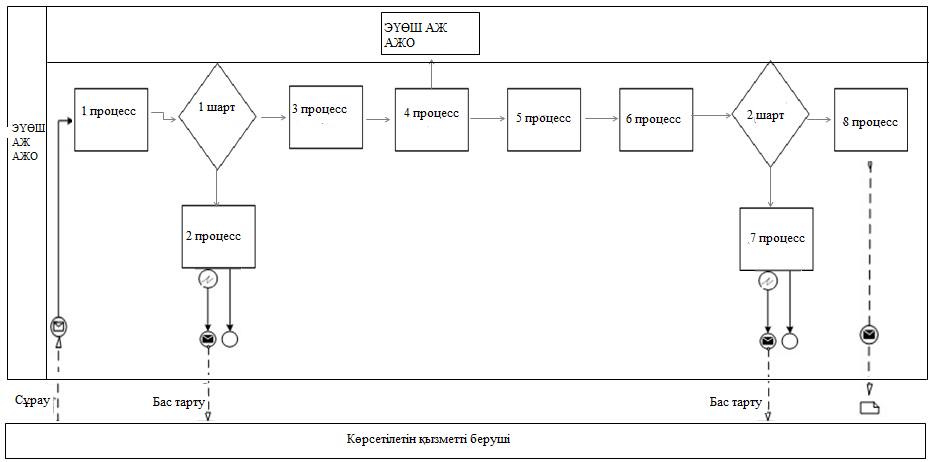 